муниципальное бюджетное общеобразовательное учреждениегорода Ростова-на-Дону «Школа № 67 имени 6-й Гвардейской Сивашской танковой бригады»г. Ростов-на-Дону, ул. 2-я Володарского 78 , тел./факс  244-92-05,                sh-67@yandex.ruП Р И К А З26.10.2020г.                                                                     			  № 394О временном переводе обучающихся 8 «А» класса на обучение с применением дистанционных технологийВо исполнение Предписания №04-25/29787 от 26.10.2020г. Управления Роспотребнадзора по Ростовской области в связи с заболеванием новой коронавирусной инфекцией, постановлением  Главного  государственного  санитарного  врача  России от 30.06.2020  No16  «Об утверждении  санитарно-эпидемиологических  правил СП3.1/2.43598–20 Санитарно-эпидемиологические  требования  к устройству, содержанию  и организации  работы  образовательных  организаций  и других  объектов социальной инфраструктуры для детей и молодежи в условиях распространения новой коронавирусной инфекции (COVID-19)»ПРИКАЗЫВАЮ:Организовать обучение учащихся 8 «А» класса по основным образовательным программам с помощью дистанционных технологий с 26.10.2020г по 10.11.2020г Утвердить расписание уроков и график консультаций учащихся 8 «А» класса на период с 26.10.2020г по 10.11.2020г (Приложение 1)Назначить ответственного  за организацию обучения с помощью дистанционных технологий заместителя директора по УВР, Чернявскую Е.А.Классному руководителю, Каширской Н.Н. проинформировать обучающихся и их родителей (законных представителей) об организации обучения с помощью дистанционных технологий и условий обучения всеми имеющимися средствами связи, включая родительские чаты.Руководителям МО проконтролировать внесение изменений в рабочие программы основных образовательных программ в части закрепления обучения с помощью дистанционных технологий.Заместителю директора по УВР, Горбунько Т.А. разместить настоящий приказ на официальном сайте школы 26.10.2020г.Контроль за исполнением  данного приказа оставляю за собой.Приложение 1Приказ от 26.10.2020 №394Расписание уроков 8 «А» классаКонсультацииДиректор МБОУ «Школа №67»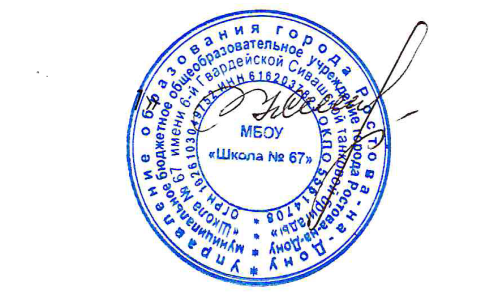 Сысоева Н.Е.ПонедельникПонедельникПонедельникВторникВторникВторник1Английский язык 13.30-13.451Информатика13.30-13.452Химия13.55-14.102Физика13.55-14.103География14.20-14.353Физическая культура14.20-14.354История14.45-15.004Биология14.45-15.005Русский язык15.10-15.255Русский язык15.10-15.256Литература15.35-15.506Алгебра15.35-15.507Обществознание16.00-16.15СредаСредаСредаЧетвергЧетвергЧетверг1Биология13.30-13.451Химия13.30-13.452География13.55-14.102Русский язык13.55-14.103Русский язык 14.20-14.353Английский язык14.20-14.354Алгебра14.45-15.004Геометрия14.45-15.005Музыка15.10-15.255Алгебра15.10-15.256Физическая культура15.35-15.506Физика15.35-15.5077История16.00-16.15ПятницаПятницаПятница1Технология13.30-13.452Технология13.55-14.103Русский язык14.20-14.354Английский язык14.45-15.005ОБЖ15.10-15.256Геометрия15.35-15.50ПредметДень недели/ времяУчительПредметДень недели/ времяУчительРусский языкПонедельник 17.00-17.30Каширская Н.Н.ФизикаВторник18.00-18.30Пашкевич Л.М.ЛитератураПятница 17.00-17.30Каширская Н.Н.АлгебраЧетвергКошелева Л.И.Английский языкСуббота15.00-15.30Шопа О.Л.Алавердова С.Г.ГеометрияЧетвергКошелева Л.И.ИсторияСуббота14.00-14.30Забугина Е.А.Физическая культураСуббота15.40-16.10Архипова А.И.ОбществознаниеПятница 15.30-16.00Забугина Е.А.ГеографияСреда17.00-17.30Егоркина Г.К.ИнформатикаПятница 14.30-15.00Короткова Н.Л.БиологияСреда17.30-18.00Бравая Н.А.